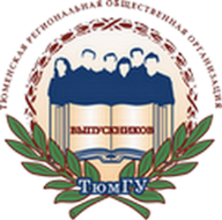 ТЮМЕНСКАЯ РЕГИОНАЛЬНАЯ ОБЩЕСТВЕННАЯ ОРГАНИЗАЦИЯ ВЫПУСКНИКОВ ТЮМЕНСКОГО ГОСУДАРСТВЕННОГО УНИВЕРСИТЕТАВЫПИСКА ИЗ РЕШЕНИЯПРАВЛЕНИЯ ОРГАНИЗАЦИИот 20.09.2017 г.										№ 2О награждении	Заслушав информацию исполнительного директора В.В. Ивочкина и в соответствии с п.4.6.3 устава ТРООВ ТюмГУ правление решило:Объявить Благодарность за оказание значимой помощи в деятельности организации Михайлову Ивану Владимировичу, генеральному директору ООО «Управляющая компания «Дина».Возложить контроль за исполнением данного решения на В.В. Ивочкина.Президент организации						Н.М. Добрынин